Children’s Menu Meal DealAll main meals served with a soft drink & a scoop of vanilla ice cream £7.50 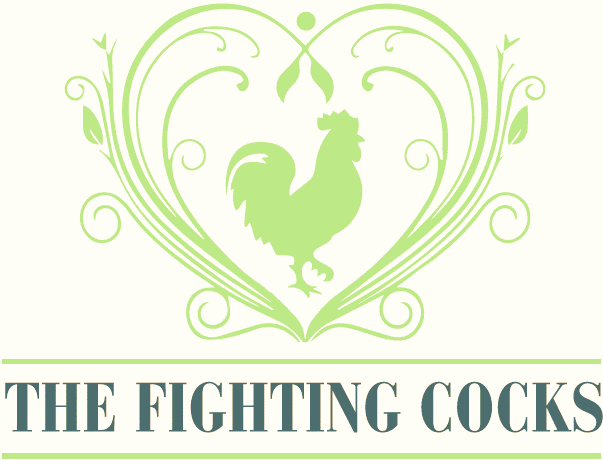 Chicken nuggets Mac and cheese pasta (V) Pasta bolognaise Sausages Vegan sausages (Vg)Fish fingers  Fighting Cocks 4oz burger (with or without cheese)Served with either fries, mash, chips and one of the following sides: cucumber, carrot sticks, peas, mushy peas or beans We can provide full allergen information for each dish. Please inform staff if you have any allergies or intolerances.